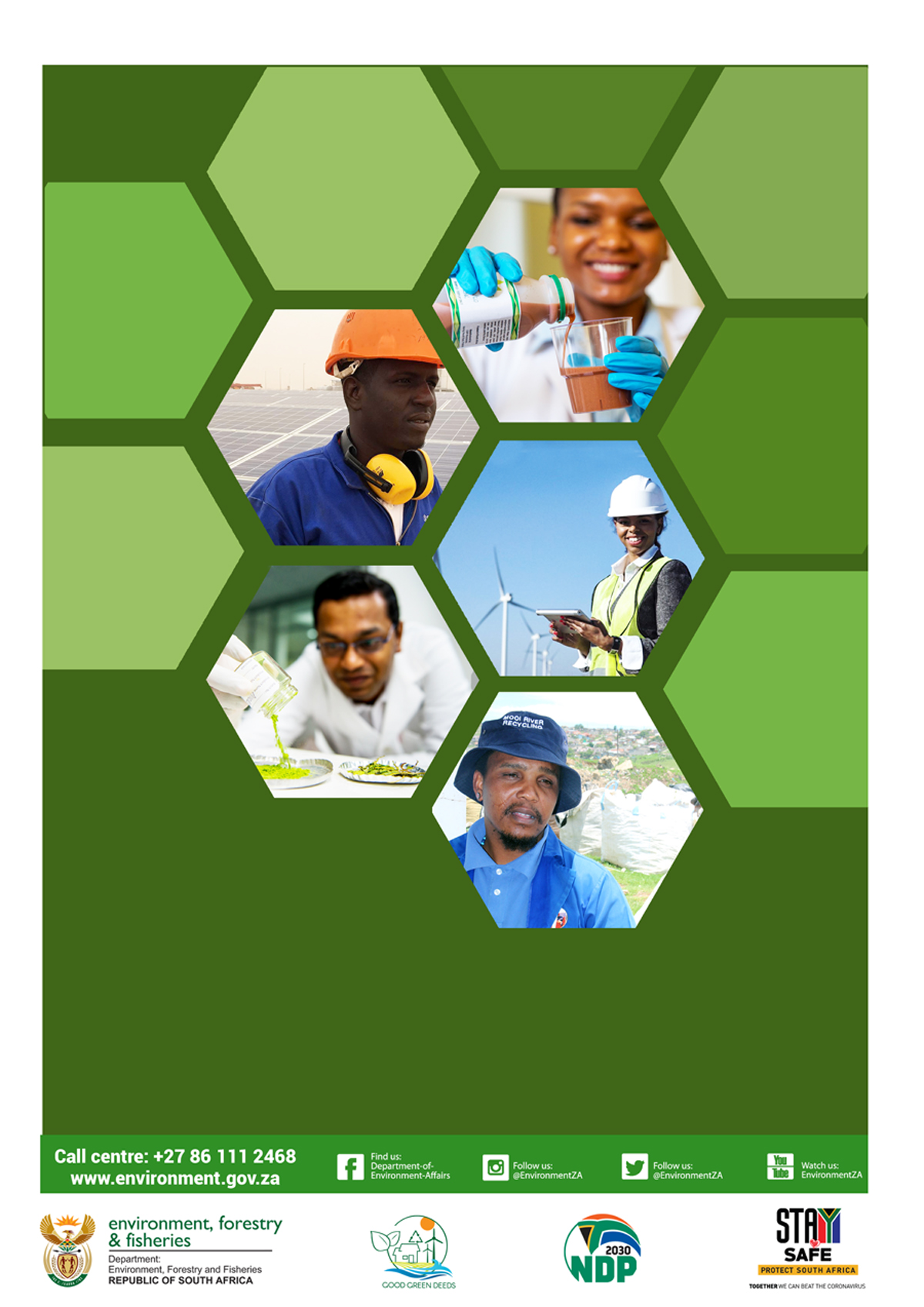 PROJECT / PROGRAMME APPLICATIONPROJECT / PROGRAMME APPLICATIONPROJECT / PROGRAMME APPLICATIONPROJECT / PROGRAMME APPLICATIONPROJECT OR PROGRAMME NAMEName of the project/programmeName of the project/programmeName of the project/programmePROJECT/ PROGRAMME CONCEPT SUMMARYDescription of the project/ programmeDescription of the project/ programmeDescription of the project/ programmeRESULT AREASThe results areas the projects must address are:Climate Change [     ] Mitigation - Reduce and/or avoided GHG emissions[     ]  Adaptation  - Strengthen resilience and adaptive capacityWaste [     ] Reduce waste generation through prevention, reduction, recycling and reuseBiodiversity and Ecosystems [     ]Equitable benefit and sustainable use, conservation, management of species and ecosystems and restoration of degraded ecosystemsThe results areas the projects must address are:Climate Change [     ] Mitigation - Reduce and/or avoided GHG emissions[     ]  Adaptation  - Strengthen resilience and adaptive capacityWaste [     ] Reduce waste generation through prevention, reduction, recycling and reuseBiodiversity and Ecosystems [     ]Equitable benefit and sustainable use, conservation, management of species and ecosystems and restoration of degraded ecosystemsThe results areas the projects must address are:Climate Change [     ] Mitigation - Reduce and/or avoided GHG emissions[     ]  Adaptation  - Strengthen resilience and adaptive capacityWaste [     ] Reduce waste generation through prevention, reduction, recycling and reuseBiodiversity and Ecosystems [     ]Equitable benefit and sustainable use, conservation, management of species and ecosystems and restoration of degraded ecosystemsPOTENTIAL ENVIRONMENTAL  IMPACT Please list what the potential environmental impacts of the intervention are envisaged to be: e.g.Indicative CO2 emissions reduced or avoided; total number of direct or indirect beneficiaries; waste minimized, avoided or reduced; biodiversity conserved and threats mitigated.Please list what the potential environmental impacts of the intervention are envisaged to be: e.g.Indicative CO2 emissions reduced or avoided; total number of direct or indirect beneficiaries; waste minimized, avoided or reduced; biodiversity conserved and threats mitigated.Please list what the potential environmental impacts of the intervention are envisaged to be: e.g.Indicative CO2 emissions reduced or avoided; total number of direct or indirect beneficiaries; waste minimized, avoided or reduced; biodiversity conserved and threats mitigated.POTENTIAL ECONOMIC IMPACTPlease list what the economic impacts of the intervention are envisaged to be: e.g. youth employment opportunities created; new economic opportunities, economic innovation, etc.Please list what the economic impacts of the intervention are envisaged to be: e.g. youth employment opportunities created; new economic opportunities, economic innovation, etc.Please list what the economic impacts of the intervention are envisaged to be: e.g. youth employment opportunities created; new economic opportunities, economic innovation, etc.POTENTIAL SOCIAL BENEFITSPlease list what the social impacts of the intervention are envisaged to be?Please list what the social impacts of the intervention are envisaged to be?Please list what the social impacts of the intervention are envisaged to be?TOTAL PROJECT COSTWhat is the total project costs? What is the strategy to mobilise the funding? Please elaborateDoes the project have any existing funding which has been mobilized (own and/or external sources)?What is the total project costs? What is the strategy to mobilise the funding? Please elaborateDoes the project have any existing funding which has been mobilized (own and/or external sources)?What is the total project costs? What is the strategy to mobilise the funding? Please elaborateDoes the project have any existing funding which has been mobilized (own and/or external sources)?PROJECT PREPARATION SUPPORT How will the project preparation finance (PPF) be utilised?How will the project preparation finance (PPF) be utilised?How will the project preparation finance (PPF) be utilised?IMPLEMENTATION PERIODIndicate the number of years and months the project/ programme is expected to be implemented.TOTAL LIFESPAN OF THE PROJECT/ PROGRAMMEIndicate the maximum number of years over which the impacts of the investment are expected to be effective.TYPE OF CONCEPT Please select a category within which the project concept is best suited and elaborate accordingly:Is this a new concept?Is the concept replicating an existing initiative?Is this concept successfully demonstrated as an existing initiative and requiring scale up project preparation support.Please select a category within which the project concept is best suited and elaborate accordingly:Is this a new concept?Is the concept replicating an existing initiative?Is this concept successfully demonstrated as an existing initiative and requiring scale up project preparation support.Please select a category within which the project concept is best suited and elaborate accordingly:Is this a new concept?Is the concept replicating an existing initiative?Is this concept successfully demonstrated as an existing initiative and requiring scale up project preparation support.IMPLEMENTING ENTITYWho will implement the project?Please elaborate potential the roles and responsibilities of the party/parties is/are being envisaged.Who will implement the project?Please elaborate potential the roles and responsibilities of the party/parties is/are being envisaged.Who will implement the project?Please elaborate potential the roles and responsibilities of the party/parties is/are being envisaged.TRANSFORMATION/ PARADIGM SHIFT Detailed description of why this project/ progamme is transformative or paradigm shifting?Detailed description of why this project/ progamme is transformative or paradigm shifting?Detailed description of why this project/ progamme is transformative or paradigm shifting?PROPOSED INTERVENTIONSWhat are the proposed interventions to be undertaken?What are the proposed interventions to be undertaken?What are the proposed interventions to be undertaken?IMPLEMENTATION PLANDo you have an implementation plan? If yes, What is the proposed implementation plan? Please provide timelines, and supporting resources (human and/or financial) to achieve the deliverables.Do you have an implementation plan? If yes, What is the proposed implementation plan? Please provide timelines, and supporting resources (human and/or financial) to achieve the deliverables.Do you have an implementation plan? If yes, What is the proposed implementation plan? Please provide timelines, and supporting resources (human and/or financial) to achieve the deliverables.SUSTAINABILITY How would the sustainability of the project/ programme be secured How would the sustainability of the project/ programme be secured How would the sustainability of the project/ programme be secured PROJECT LOCATIONDetailed description of potential location where the project will be implemented? (e.g. District, Municipality, Province, National, etc.)Detailed description of potential location where the project will be implemented? (e.g. District, Municipality, Province, National, etc.)Detailed description of potential location where the project will be implemented? (e.g. District, Municipality, Province, National, etc.)PROJECT BENEFICIARIESDetailed description of the potential beneficiaries of the project?Detailed description of the potential beneficiaries of the project?Detailed description of the potential beneficiaries of the project?NAME : DATE : NAME : DATE : SIGNATURESIGNATURE